Passive Form (過去分詞) Writing Practice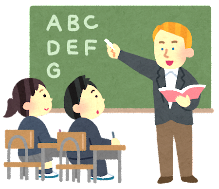 例）French is spoken in France / French is spoken by French people.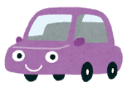 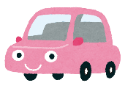 作られる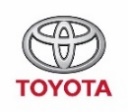 ___________________________________________________________________________________________________________________________________________________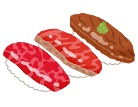 食べられる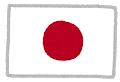 ___________________________________________________________________________________________________________________________________________________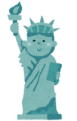 見られる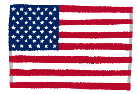 ___________________________________________________________________________________________________________________________________________________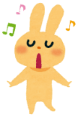 歌われる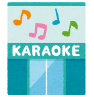 ___________________________________________________________________________________________________________________________________________________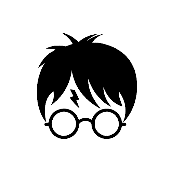 読まれる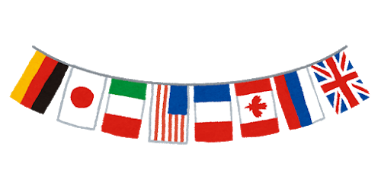 ___________________________________________________________________________________________________________________________________________________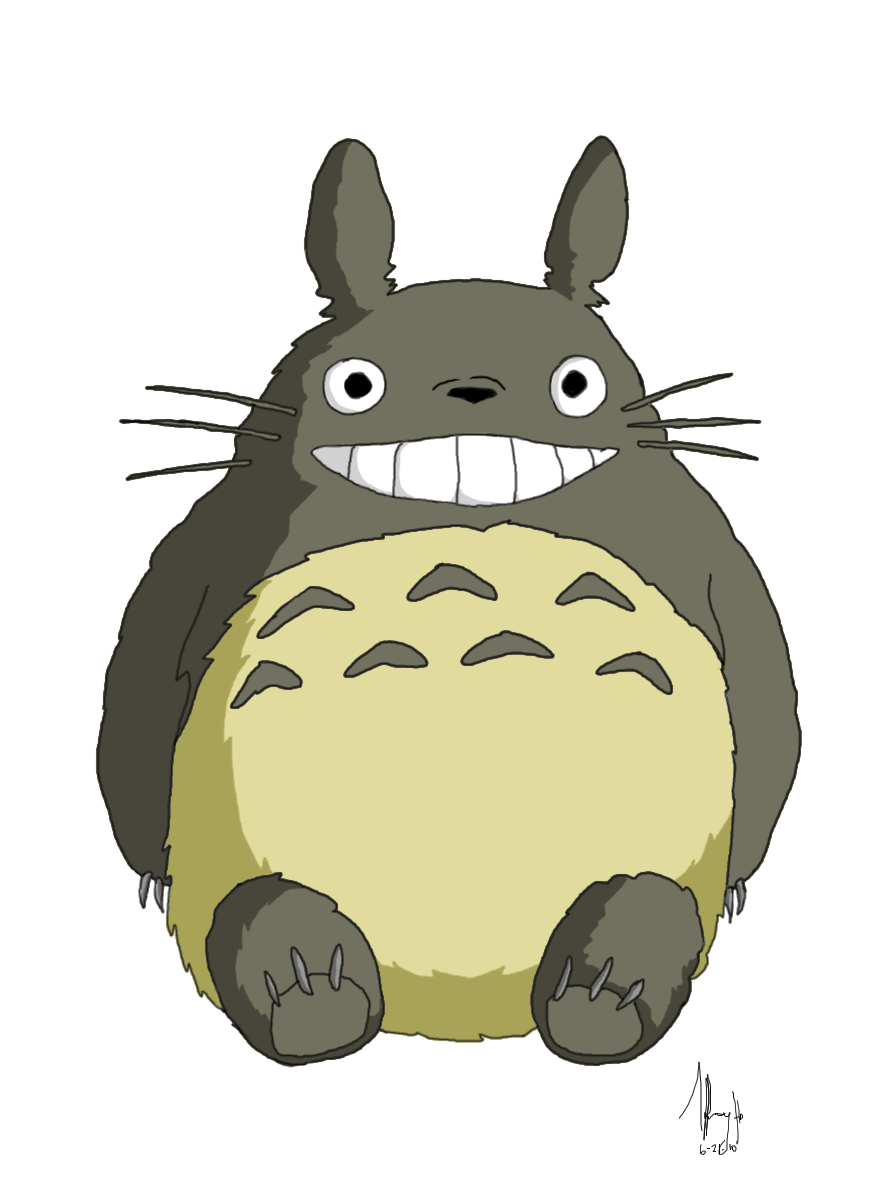 作られた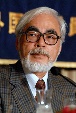 ___________________________________________________________________________________________________________________________________________________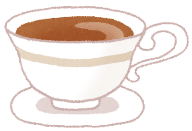 飲まれる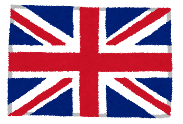 ___________________________________________________________________________________________________________________________________________________